ABILENE A&M CLUB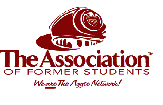 CLASS of ’43 WHITE BELT SCHOLARSHIP APPLICATION The Class of ’43 White Belt Abilene A&M Scholarship Program is designed to honor the Class of ’43‘s extraordinary commitment to service by providing financial assistance for junior and senior Aggies from the Abilene area who are legal residents of Texas and are in need of financial aid in order to attend Texas A&M University at College Station or at Galveston campuses.  The scholarship will provide financial assistance for 4 consecutive semesters or until an undergraduate degree is awarded.  The minimum requirements that must be met in order to be eligible to receive one of the Club's scholarships are as follows:1.	Student in good standing with the University.2.	Will be attending Texas A&M University at College Station or Galveston or completing a University internship in the Fall 2017 semester.3.	Be enrolled as a full-time student (at least 12 semester hours or completing a degree related internship).4.	Not be a member, or planning to be a member, of an A&M athletic team that competes in NCAA sanctioned events, either through an athletic scholarship or by walk-on.**NOTICE:  Because of National Collegiate Athletic Association (NCAA) regulations, the Abilene A&M Club has determined that it cannot award its scholarships to any student that becomes a member of one of the University's sports teams that competes in NCAA sanctioned events.  Therefore, should you become a member of one of these sports teams, you would then become ineligible to receive or continue receiving the Club's scholarship while participating on that team.The applicant must submit the following items to the Scholarship Committee in order for his or her application to be considered for an interview:1.	Completed application form.  Please note that failing to fill out any part of the application form may result in the application being eliminated from further consideration by the Committee;2.	Official transcript of Freshman and Sophomore record;3.	Three letters of recommendation.  The committee prefers one from each of the following categories:●	professor or advisor●	employer for whom you have worked or are working●	individual who is not related to you, has known you for at least 2 years, and who can attest to your character  4.	A recent picture of yourself. The Scholarship Committee considers financial need, scholastic attainment, potential, participation in extracurricular activities, and employment when selecting the scholarship recipients.  The Committee does not consider race, creed, color, national origin, or sex in its deliberations when choosing scholarship recipients.The Scholarship Committee will review all of the completed applications postmarked by the deadline and select 2 recipients.  Receipt of a previous scholarship from the Abilene A&M Club is not required to apply for this scholarship. Criteria for Selection.  The Abilene A&M Club Scholarship Committee will use the following factors and weights to choose recipients:	Financial need:  40%	GPA:  20%               Essay:  20%	Extracurricular activities, community involvement, and work experience:  10%	Letters of recommendation:  10%Tips on Applying for a Scholarship.Make is easy for the Committee to learn about you:  download, complete, and print your application.  Write and submit an essay on “How Being an Aggie Has Changed Me.”   The essay should be 4 – 8 pages, 12-point font, and double spaced with 1” margins.Remember, spelling counts!Family Income/Family Information:  Fill out as completely as possible.  Give us additional information where applicable and useful about your family’s finances. Work Experience/Extracurricular:  This section gives you the opportunity to identify what you consider to be your most significant, non-academic accomplishments.  We are particularly interested in the leadership roles you have held and the volunteer activities you have performed.  This may include activities in university/student organizations, clubs, church, intramural sports, scouting, and civic organizations.  This is also the place to describe any special family responsibilities and work experience.  Always list the most important items first.  Be brief but thorough. Letters of Recommendation:  We want something short but full of information.  Select the person to write these very carefully.  The letter should explain the position or status of the person writing the letter and their relationship with you.  It should contain specific examples that illustrate your abilities and accomplishments (for example; personal motivation, work habits, intellectual abilities, or emotional maturity).  The writer’s emphasis should be on the quality of their comments, not the length of their comments.   The application form, transcript, and your photograph are to be assembled together and submitted in one envelope to the following address.  Letters of Recommendation can be mailed in this envelope or the person writing it may send it directly to the following address.  Abilene A&M Club Scholarship CommitteeAttention:  Marta Hollowell7934 White BlvdAbilene, Texas 79606APPLICATIONS MUST BE POSTMARKED BYJUNE 5CERTIFICATION OF APPLICANTI hereby authorize the Abilene A&M Club to verify all facts contained in my application for this scholarship.  I authorize my present and past employers, and other references, to give any and all information concerning my employment, my character, my academic performance, and any other pertinent information that they may have, personal or otherwise, and release those parties and the Abilene A&M Club from all liabilities for any damages which may result from the furnishing of that information.If awarded a scholarship by the Abilene A&M Club, I understand that I am responsible for meeting the minimum eligibility requirements to continue to receive the scholarship.  These requirements are that I (1) attend Texas A&M University at College Station or Galveston, Texas; (2) be a full-time student (successfully complete at least 12 hours during each Spring and Fall Semester); and (3) maintain a 2.5 cumulative Grade Point Average (GPA).  I also agree to hold myself to a high moral standard that reflects positively on Texas A&M University, the Abilene A&M Club, and the Abilene area.  I understand that if I fail to meet any one of these requirements, I will not be eligible to receive further scholarship disbursements.  I also understand that decisions regarding the eligibility to receive or continue receiving a scholarship are the decisions of the Abilene A&M Club Scholarship Committee, as empowered by the Abilene A&M Club Board of Directors, and their decisions are final.I certify that the facts listed in my application for this scholarship are true and correct to the best of my knowledge, and I understand that any false information, misrepresentation, or omission of facts shall be cause for rejection of this application or withdrawal of the scholarship, if awarded to me.Signature of Applicant: __________________________________________________________________________  Printed Name:  ______________________________________________________   Date _____________________ABILENE A&M CLUBCLASS OF ’43 WHITE BELTSCHOLARSHIP APPLICATIONName _____________________________________________    Telephone Number _________________________Address  _____________________________________________ City __________________ Zip code___________E-mail address _________________________________________________________________________________Are you a legal resident of the State of Texas?    YES     NO         Social Security Number _____________________List extra-curricular activities in which you are participating.  Note any special recognition received or offices held: ____________________________________________________________________________________________________________________________________________________________________________________________________________________________________________________________________________________Describe any special recognition that you received for excellence at A&M such as Dean’s List or other awards: ________________________________________________________________________________________________________________________________________________________________________________________INFORMATION ABOUT YOUR HOUSEHOLDNames and ages of other children in the household and/or attending college: _____________________________________________________________________________________________________________________________Annual family income (please check appropriate line)._____ < $50,000 		          _____$100,001 to $125,000	        _____ $175,001 to $200,000_____ $50,001 to $75,000           _____$125,001 to $150,000	        _____ >$ $200,000_____ $75,001 to $100,000         _____$150,001 to $175,000           EMPLOYMENT RECORDCompany Name/Address		Supervisor's  Name	Date Started/Left 		Reason for Leaving							1.  ___________________________________________________________________________________________2.  ___________________________________________________________________________________________3.  __________________________________________________________________________________________HOW ARE YOU FINANCING YOUR COLLEGE EDUCATION?State what percentage of total college expenses you are earning through employment while attending college, what percentage your parents are furnishing, and what percentage you are financing through financial aid or scholarships:  ________________________________________________________________________________________________________________________________________________________________________________________Have you been awarded any other scholarships?  If so, please identify the scholarship, the amount awarded, and the length of time the scholarship will continue:  ____________________________________________________________________________________________________________________________________________________ADDITIONAL INFORMATIONIs anyone in your family a member of, or active in the Abilene A&M Club?  YES ______     NO ______Briefly describe your career plans upon receipt of your degree:  ____________________________________________________________________________________________________________________________________________________________________________________________________________________________________Are you participating in the Corps of Cadets?      YES _____     NO ______Why did you choose Texas A&M over other universities?  _____________________________________________________________________________________________________________________________________________________________________________________________________________________________________________________________________________________________________________________________________Is there any additional information that you would like for the committee to consider?  ____________________________________________________________________________________________________________________QUESTIONS THAT SHOULD BE ANSWERED IN YOUR ESSAYWhat extraordinary commitment to service did the Class of ’43 make?Why is this scholarship called the White Belt?What does being an Aggie mean to you?Father or GuardianMother or GuardianNameAddressOccupationEmployer